Pet Show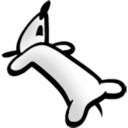 Steward: Jill Kelly – 0428 334 459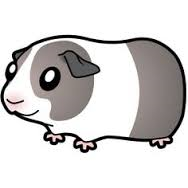   Start Time: 11am Wednesday 27th May
Entry: 50c
Proudly Sponsored by North West Vets Coonamble & 
Miss Jillian Kelly 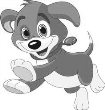 Dogs must enter and exit through the southern end of the grounds.All pets must be on a leash at all times1.  Biggest Pet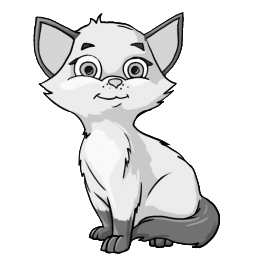 2. Smallest Pet3. Hairiest Pet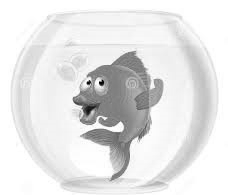 4. Cutest Pet5. Hungriest Dog6. Pet that looks like it’s Owner7. Waggiest Tail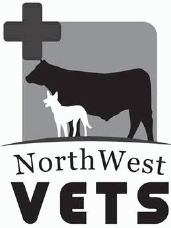 8. Longest Sausage Dog9. Best Trick10. Most Unusual Pet11. Best Dressed PetChampion Pet of the Show
